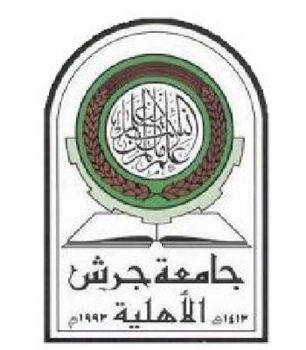 جامعة جرشالخطة الدراسية لبكالوريوس هندسة العمارةالعام الدراسي : 2015 – 20161مجموع الساعات المعتمدة للخطة الدراسية المقترحة لبكالوريوس هندسة العمارة في جامعة جرش هو:165ساعة معتمدة أولا : متطلبات الجامعة:(27) ساعة معتمدة (12 اجبارية +15 اختيارية)ثانيا : متطلبات الكلية:(29)ساعة معتمدة (اجبارية)ثالثا : متطلبات الاختصاص: (109)ساعة معتمدة (103 اجبارية+6 اختيارية)أولا: متطلبات الجامعةالمتطلبات الاجبارية (12) ساعة المتطلبات الاختيارية( 15) ساعة يدرس الطالب (15) ساعة معتمدة بحد أدنى 3 ساعات وحد أعلى 6 ساعات معتمدة في المجالات التالية:-العلوم الانسانية -العلوم الاجتماعية والاقتصادية-العلوم والتكنولوجيا والزراعة والصحة                                 2              ثانيا: متطلبات الكلية29 ساعة (اجبارية)3ثالثا: متطلبات الاختصاصالمتطلبات الاجبارية: (103) ساعهالمتطلبات الاختيارية: (6 ساعه)5المجالات المعرفية للخطة المقترحة:1- المواد العملية1-1 التصميم المعماريالمقرر                                 الساعات المعتمدة          الساعات العمليةمبادئ التصميم المعماري (1)                3		            6مبادئ التصميم المعماري(2)	         3	                    6 التصميم المعماري  (1)	                 4		           8التصميم المعماري (2)	                 4           		   8التصميم المعماري (3)                       4		            8   التصميم المعماري (4)	                 4		            8   التصميم المعماري (5)	                 4          		    8التصميم المعماري (6)	                  4                         8   التصميم الداخلي	                          3	                     6               مشروع تخرج (2)	                          5		             8الرسومات التنفيذية	                          3		             6مجموع الساعات المعتمدة :                 41 ساعة                                                                                           61-2 التعبير المعماريالمقرر                                    الساعات المعتمدة       الساعات العمليةالرسم المعماري                                 3       		6الرسم الحر	                                    2  		        4  التعبيروالإظهارالمعماري                        3                    6الرسم بالحاسوب (1)	                     2 		        4الرسم بالحاسوب (2)	                      2	                4مجموع الساعات المعتمدة:12ساعة 2 - المواد النظرية2-1 تاريخ ونظريات العمارةالمقرر                           الساعات المعتمدة         الساعات النظريةتاريخ ونظريات العمارة (1)	3                              3تاريخ ونظريات العمارة (2)             3                             3   العمارة المعاصرة(1)                     3                            3      العمارة المعاصرة (2)	               3	                     3العمارة الاسلامية	                       3	                      3مجموع الساعات المعتمدة:           15 ساعة 	72-2 تقنيات البناء (تكنولوجيا البناء)المقرر                          الساعات المعتمدة           الساعات النظرية موادالبناء	                            3               	          3أنظمة الانشاء المعماري	            3                  	           3                مجموع الساعات المعتمدة:           6ساعة2-3 النظم الهندسيةالمقرر                           المعتمدة            النظرية             العمليةميكانيكا هندسية	                               3                 	3الأنظمة الميكانيكية للعمارة	                        3     	                3 المساحة و توثيق المباني	    3	                 2	                2الانشاءات الخرسانية و المعدنية	                3                      3مجموع الساعات المعتمدة :        12ساعة2-4 العلوم الحضريةالمقرر                         المعتمدة               النظرية                    العمليتصميم حضري	             3                     3تنسيق المواقع	            3 	                    2                    2تخطيط حضري	              3  	           3   مجموع الساعات المعتمدة :       9ساعة83 – المواد المساندة3-1 علوم أساسيةالمقرر                                                             الساعات المعتمدةتفاضل وتكامل (1)                                                        3فيزياءعامة (1)                                                           3مجموع الساعات المعتمدة :     6ساعة3-2 ادارة المشاريعالمقررالساعات                            المعتمدة            الساعات النظريةحساب الكميات	                        2	                2                 عقود البناء والمواصفات	                2	                2الممارسة المهنية	                        2	                 2مجموع الساعات المعتمدة:          6ساعة	916رقم المقرراسم المقررالساعات المعتمدةالمتطلب السابق101006مهارات اتصال باللغة العربية (1)3101099102108مهارات اتصال باللغة الانجليزية31020990000100علوم عسكرية3------101115التربية الوطنية3------رقم المقرراسم المقررالساعات المعتمدةالمتطلب السابق0303101تفاضل و تكامل(1)3-0303102تفاضل و تكامل (2)303031010303204معادلات تفاضلية عادية (1)303031020303321تحليل عددي (1)303031020304101فيزياء عامة (1)3-0304102فيزياء عامة (2)303041010304103فيزياء عامة عملي (1)103041011001130أساسيات البرمجة 310010990901201المشاغل الهندسية203041010901202الرسم الهندسي210012130901207مهارات الاتصال201021080901523اخلاقيات المهنة1-رقم المساقاسم المساقعدد الساعاتعدد الساعاتعدد الساعاتالمتطلب السابقرقم المساقاسم المساقمعتمدهنظريعمليالمتطلب السابق0903201مبادىء التصميم المعماري (1)36-0903202مبادىء التصميم المعماري (2)3609032010903203التصميم المعماري (1)4809032010903204التصميم المعماري (2)4809032030903205الرسم المعماري3609032020903206الرسم الحر24-0903301التعبير والاظهار المعماري3609032060903302التصميم المعماري (3)4809032040903303التصميم المعماري (4)4809033020903304الرسم بالحاسوب (1)2409032050903305الرسم بالحاسوب(2)240903304
09033010903306مواد البناء33-0903307انظمة الانشاء المعماري33-0903308تاريخ ونظريات العماره(1)330903204
1021080903309تاريخ ونظريات العماره(2)3309033080903310التصميم المعماري (5)480903303
09033070903311التصميم المعماري (6)4809033100903312الرسوم التنفيذيه36-0903401العماره المعاصره (1)3309033090903402ميكانيكا هندسيه3303041010903403تنسيق المواقع32209034020903406حساب الكميات22-0903407التصميم الحضري330903408الممارسه المهنيه22-0903409التدريب العملي0--90 ساعه معتمده0903410مشروع تخرج (1)212120 ساعه معتمده 09033110903411مشروع تخرج (2)51009034100903412المواصفات وعقود البناء220903312 0903413التخطيط الحضري3309034030903501ميكانيكا الإنشاءات التحليلية3309034020903502الانظمه الميكانيكيه للعماره3309034020903503الانشاءات الخرسانيه والمعدنيه3309035010903506العماره المعاصره(2)3309034010903507التصميم الداخلي31609032040903510العماره الاسلاميه330903309رقم المساقاسم المساقعدد الساعاتعدد الساعاتعدد الساعاتالمتطلب السابقرقم المساقاسم المساقمعتمدةنظريعمليالمتطلب السابق0903505التطبيقات المتقدمة في الحاسوب31410012130903352تاريخ الفن والعماره33-0903353العمارة المحلية والاقليمية330901509انظمة المعلومات الجغرافية32209033130903511علم الاجتماع العمراني3220903313المساحه وتوثيق المباني322-